СОБРАНИЕ ДЕПУТАТОВ АГАПОВСКОГО МУНИЦИПАЛЬНОГО РАЙОНА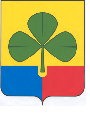 ЧЕЛЯБИНСКОЙ ОБЛАСТИТРИДЦАТЬ ЧЕТВЕРТОЕ ЗАСЕДАНИЕ ШЕСТОГО СОЗЫВАРЕШЕНИЕот 21.12.2022 г.	                          с. Агаповка                                            № О досрочном прекращении полномочий депутата Собрания депутатов Агаповского муниципального района по одномандатному избирательному округу №1Манторова Юрия Васильевича в связи со смертью	В соответствии с пунктом 1 части 10 статьи 40 Федерального закона от 06.10.2003 № 131-ФЗ «Об общих принципах организации местного самоуправления в Российской Федерации», подпунктом 1 пункта 2 статьи 24 Устава Агаповского муниципального района, Собрание депутатов Агаповского муниципального района РЕШАЕТ:1. Досрочно прекратить полномочия депутата Собрания депутатов Агаповского муниципального района по одномандатному избирательному округу №1 Манторова Юрия Васильевича с 07 декабря 2022 года в связи со смертью.2. Настоящее решение опубликовать в газете «Агаповский вестник» и разместить на официальном сайте Агаповского муниципального района.3. Настоящее решение вступает в силу после его подписания.Председатель Собрания депутатов Агаповского муниципального района        		                 С.А. Ульянцев 